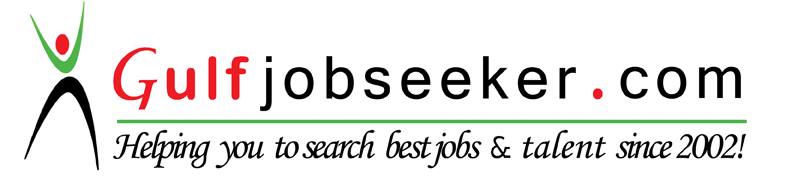 Whats app  Mobile:+971504753686 Gulfjobseeker.com CV No:259524E-mail: gulfjobseeker@gmail.comObjectiveTo obtain challenging position with a growth oriented organization that utilizes my experience  and allows me to expand upon my knowledge there by providing space for personal and professional growth. To work the best of my abilities and to be an asset to my employersCApabilities                    Have the ability to work individually or as a team member relevant to the work situations, ability to learn new ideas and techniques quickly, a visionary capacity for quick analysis of problems, finding solutions and decision-making, an ambition to achieve more efficiency in any work in which involved.Professional SummaryProfessional Summary6 years BPO technical process industry, engaged in both client-facing and technical roles, using internal troubleshooting toolsLed teams of up to 19 technicians under technical support specialist for consumer laptops and desktops.3.5 years experience in providing technical support to Dell consumer laptops and desktops2 years experience providing technical support to HP consumer laptops and desktops2 Years experience under technical support to business to business Microsoft office 365 customers exchange online cloud servicesTechnical Skills SummaryWORK ExperienceCURRENTLY  WORKING WITH ABU DHABI ISLAMIC BANK FROM 28 SEPT’14 TILL NOWSutherland Global Services Pvt. Ltd.Description:Providing technical Support to existing Dell customers.Period: 1/12/2010 Till May 2014Responsibilities:Internal Hardware and software troubleshooting to Operating System and OEM level softwares. Hardware troubleshooting limited to testing of the Hardware and determining if any issues, concluding to the replacement of particular hardware component. Software troubleshooting to the core level of finding the emergence of the problem, issue resolution and assuring future reoccurrence of the problem.  Resolution of the issues in a given amount of time and providing customer experience. Recently being promoted as data analyzer (16th Sep onwards). Job profile includes checking all issue troubleshot by representatives and correcting the procedural faults done by them, providing them with appropriate coaching and training when required and maintaining the level of service on a site.2nd promotion achieved as Citrix tool administrator,(29th Sep) Job profile includes handling all IDs database for all the new hired representatives’ as well as tenured representatives. Making citrix IDs , resetting passwords , generating New system IDs. Managing tool downtime forecast.Designing process based training material for candidates, related to system based technical troubleshooting on hardware and software based platform. Easy to understand simple to follow strategies oriented to get positive resultSales Officer Credit card sales RAK Bank UAE  (Oct 2009 – Sep 2010)Territory Handled :UAEJob Responsibility :Generating leads through cold calling and references.Planning and Achieving targets for the month on weekly basis.Keeping track of competitors product and documentation required for the same.Updating marketing related databasesVisiting Local market Making various reports and presentationsSTREAM GLOBAL SERVICES LTD.Designation: - Technical Agent
Period: - JUNE 07 TO SEPTEMBER 09Job profile: - Provided first-level technical support for Hewlett Packard laptops supporting consumers throughout the U.S. and overseas. Troubleshot hardware, software and connectivity issues for a mixed, Windows XP , win 7 and win 8 environment. Challenged to provide timely resolutions to support mission-critical application users. Achieved the highest levels of productivity, handling over 140 calls per week and averaging 20 + calls daily. Earned solid reputation for resolving complex issues and providing exceptional customer serviceWipro BPO India >> AUGUST 05 TO APRIL 07Technical ConsultantMicrosoft Exchange online server. Work profile includes troubleshooting over Microsoft hosted email technology as a service. Additional training attended for deploying active directory services for windows server operating system, managing active directory objects. Deploying and managing Microsoft Exchange server and on-premises Dir-sync deployment and management for active directory object synchronization. Versions deployed exchange server 2003, 2007 2010. Good hands on scope on power-shell commands and create scripts for office 365 exchange online on requirement basis.Troubleshooting Autodiscover issues with respect to client as well as server specific. Configure Autodiscover URL for hybrid servers and cloud based users.Design and deploy Custom RBAC roles using GUI as well as PowerShell scripts.Email migration with Staged, cut over and Hybrid approaches.Exchange Online Configuration and Email migration.Responsibilities include providing technical telephonic support to clients for Microsoft Exchange 2003 – 2013, Exchange Online.Helping the customer by fixing the client connectivity issues like with Outlook Web Access or with Microsoft Outlook 2007/2010/2013Assisting customers in fixing issues related to Exchange ActiveSync with Windows Mobile and iPhoneMigrating on-premises mailboxes to exchange onlineacademic qualificationBachelor in Commerce, Mumbai University -.(2005)High Secondary schooling from Maharashtra Board - .(2002)Secondary schooling from Maharashtra Board -.(2000)langauges knownEnglish, Hindi, Urdu& Marathi	Fluent (written & spoken)skillsExcellent time management and multi-tasking Proficient with Microsoft Word, Excel and PowerPointWork well in a team environment Able to work under pressure and meet deadlinesExcellent attention to detailWritten and verbally communications skills and Can build good relationships with a wide range of personalitiespersonal informationBirth Date		10/11/1984Gender		MalePlatforms: Windows vista / 7/2008 R2 / 2012Server / Web: Apache, Exchange server 2007 2010 2013CMS ( WordPress / Drupal/ PHPfox / Boonex Dolphin)Client Applictions:MS Excel / Word / powerpoint